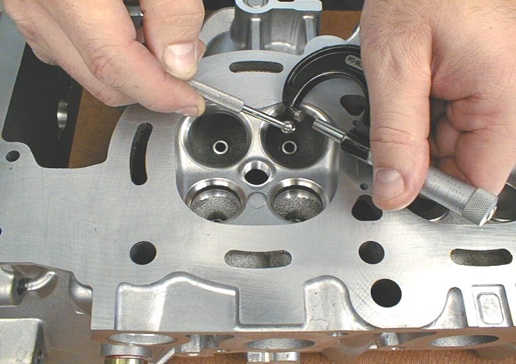  1.  Specification for valve guide bore diameter: ___________ 2.  Specification for maximum valve guide wear: __________ 3.  Use a small hole (split-ball) gauge and a 0-1" micrometer      to measure the valve guide at three locations.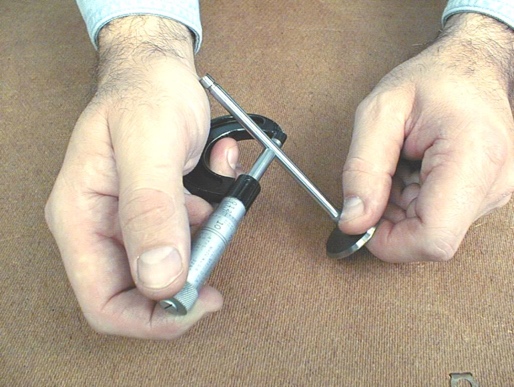 		Top of the guide: _______________		Middle of the guide: ______________		Bottom of the guide: ______________		OK         NOT OK   4.  If the valve guides are worn beyond factory limits, select the replacement type.		 ream and install oversize (OS) valves		 thin wall bronze		 cast iron		 powdered metal (PM)		 other (describe): ______________________________________________ 5.  What is the needed action? _______________________________________________	      _____________________________________________________________________